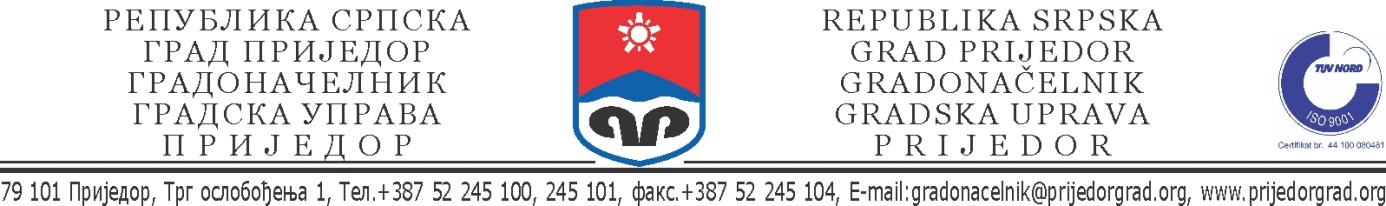 PRIJEDLOGII IZMJENA I DOPUNA PLANA KAPITALNIH INVESTICIJA GRADA PRIJEDORA (2021.-2023.) ZA 2022. I 2023. GODINUPrijedor, jun 2022. godineSADRŽAJObrazloženje..................................................................................................................3Pregled izmjenjenog i dopunjenog Plana kapitalnih investicija po oblastima i godinama investiranja ( 2021.-2023 ) za 2022. i 2023. godinu.........................................................4Tabelarni pregled projekata izmjenjenog i dopunjenog Plana kapitalnih investicija po oblastima i godinama investiranja ( 2021.-2023 ) za 2022. i 2023. godinu ......................7Obrazloženje	Obzirom da grad Prijedor ima potrebu za dugoročnim zaduženjem, radi finansiranja kapitalnih investicija, za XX sjednicu Skupštine Grada, Odjeljenje za finansije je kandidovalo tačku dnevnog reda: „Prijedlog Odluke o dugoročnom zaduženju grada Prijedora putem prve emisije obveznica”. U Odluci o dugoročnom zaduženju grada Prijedora putem prve emisije obveznica predviđena su nova kapitalna ulaganja, koja trenutno nisu dio Plana kapitalnih investicija grada Prijedor za period 2021. – 2023. godina, te su predviđene i određene izmjene na pojedinim postojećim projektima u pogledu izmjene iznosa finansiranja i izvora finansiranja.	Jedan od uslova dobijanja saglasnosti na zaduženje, od strane Ministarstva finansija Republike Srpske, jeste da se predložene investicije nalaze u Planu kapitalnih investicija za navedeni period. S tim u vezi, Odjeljenje za finansije je uputilo zahtjev Odsjeku za strateško planiranje, upravljanje projektima i razvojem da izvrši  izmjene i dopune Plana kapitalnih investicija grada Prijedor za period od 2021.– 2023. godine. 	Predloženim izmjenama i dopunama izvršene su određene promjene na tri postojeća projekta, i to kroz povećanje ili smanjene iznosa i izvora finansiranja i uvrštena su dva nova projekata u Plan kapitalnih investicija za period  2021.-2023. godina.	Projekti na kojima su izvršene određene izmjene su slijedeći:Izgradnja objekta predškolske ustanove dječijeg vrtića u Prijedoru - naselje Pećani             ( izmjena na ovom projektu se odnosi na promjenu izvora finansiranja tako što će se od ukupne vrijednosti projekta u iznosu od 6.033.714,00 KM, dio sredstava finansirati novim dugoročnim zaduženjem u iznosu od 2.000.000,00 KM, a preostalih 4.033.714,00 KM će se finansirati iz eksternog izvora );Izgradnja i rekonstrukcija putne i komunalne infrastrukture (u ovom projektu je ukupna vrijednost uvećana za iznos od 450.000,00 KM, koji će se finansirati novim dugoročnim zaduženjem i sada ukupna vrijednost projekta iznosi  4.614.890,00 KM );Jačanje tehničkih kapaciteta u svrhu zaštite i spasavanja ljudi i njihovih materijalnih dobara – Nabavka specijalnog vozila za potrebe TVSJ Prijedor (izmjena na ovom projektu se odnosi na promjenu izvora finansiranja, tako što će se ukupna vrijednost projekta finansirati novim dugoročnim zaduženjem u iznosu od 2.300.000,00 KM , dok je prethodnim Planom bilo predviđeno da se ukupna vrijednost projekta u iznosu od 2.000.000,00 KM finansira iz eksternih izvora).	Novi projekti koji su uvršteni u Plan kapitalnih investicija grada Prijedora                                           ( 2021. – 2023. ) za 2022. i 2023. godinu su sljedeći:Ulaganje u ribnjak „ Saničani“, u iznosu od 9.500.000,00 KM;Nabavka vozila za potrebe AD „ Vodovod“ Prijedor, u iznosu od 750.000,00 KM.	2. Pregled izmjenjenog i dopunjenog Plana kapitalnih investicija po oblastima i godinama investiranja ( 2021.-2023.) za 2022. i 2023. godinuIzmjena i dopuna Plana kapitalnih investicija grada Prijedora ( 2021.-2023. ) za 2022. i 2023. godinu je kreirana u skladu sa Prijedlogom  Odluke o dugoročnom zaduženju grada Prijedor za kapitalne projekte. Izmjenjen i dopunjen Plan kapitalnih investicija ( 2021.-2023. ) za 2022. i 2023. godinu godina obuhvata 63 projekta i podjeljen je u 13 oblasti investiranja i to:Privreda,Komunalna infrastruktura,Saobraćajna infrastruktura,Elektro infrastruktura,Kultura,Turizam,Obrazovanje,Sport,Zaštita životne sredine i energetska efikasnost,Zdravstvo,Društveni sadržaji Digitalizacija iOstali projekti.Ukupna vrijednost predloženih projekata u izmjenjenom i dopunjenom Planu kapitalnih investicija ( 2021.-2023.) za 2022. i 2023. godinu je 74.266.006,40 KM, od čega je iz budžeta grada Prijedora planirano da se obezbjedi 34.956.371,40 KM, dok je iz eksternih izvora planirano da se obezbjedi 39.309.635,00 KM.	Pregled finansijskih ulaganja u izmjenjenom i dopunjenom Planu kapitalnih investicija 2021.-2023. godina, po godinama i oblastima investiranja, dat je u tabeli broj 1.:Tabela 1. - Pregled po oblastima i godinama investiranja u PKI 2021.-2023. godineNapomena: U koloni 2021. godina se nalaze vrijednosti projekata koji su planirani tokom 2021. godine kada se vršila izrada i izmjena i dopuna Plana kapitalnih investicija 2021.-2023. godina i na osnovu kojih će se kreirati godišnji izvještaj o ostvarenju Plana kapitalnih investicija za 2021. godinu, dok su kolone 2022. i 2023. godina predložene planirane vrijednosti projekata obuhvaćene postupkom revizije za naredni dvogodišnji period ( 2022.-2023. godina ).              Iako se radi o Planu za naredni dvogodišnji period ( 2022.-2023. godina ), kolona sa planskim podacima za 2021. godinu je zadržana kako bi se pratio kontinuitet planiranja u Planu kapitalnih investicija 2021.-2023. godina.Pregled finansijskih ulaganja u izmjenjenom i dopunjenom Planu kapitalnih investicija 2021.-2023. godine, po izvorima finansiranja, dat je u tabeli broj 2.:Tabela 2.-Pregled finansijskih ulaganja u PKI, po izvorima finansiranjaNapomena: Red 2021. godina predstavlja vrijednosti projekata koji su planirani tokom 2021. godine kada se vršila izrada i izmjena i dopuna Plana kapitalnih investicija 2021.-2023. godina i na osnovu kojih će se kreirati godišnji izvještaj o ostvarenju Plana kapitalnih investicija za 2021. godinu, dok su redovi 2022. i 2023. godina predložene planirane vrijednosti projekata obuhvaćene postupkom revizije za naredni dvogodišnji period ( 2022.-2023. godina ).	Potrebno je imati u vidu da su u izmjenjenom i dopunjenom Planu kapitalnih investicija 2021. – 2023. godina, u pojedinim oblastima, uvršteni i projekti čija se realizacija nastavlja i nakon 2023. godine, jer se radi o kapitalnim projektima čija se realizacija neće završiti u toku jedne budžetske godine, pa je za planski period 2021.-2023. godina predložena realizacija samo jedne faze projekta, dok se ukupna vrijednost projekta odnosi na njegovu realizaciju u cjelini.Imajući u vidu navedeno, Plan kapitalnih investicija Grada Prijedora za period            2021.-2023. godina, je usklađen sa Integralnom strategijom razvoja Grada Prijedor               2014.-2024. godina, kao i budućim strateškim fokusima razvoja Grada Prijedor.	Plan kapitalnih investicija je usklađen sa redovnim budžetskim i kreditnim sredstvima, planiranim i projektovanim, kao i procjenom očekivane dinamike finansiranja kapitalnih projekata putem drugih izvora finansiranja ili saradnje sa privatnim partnerima.	Provođenje i ažuriranje Plana kapitalnih investicija Grada Prijedor je u nadležnosti  svih organizacionih jedinica Gradske uprave i njegovo ažuriranje se provodi na godišnjem nivou, uz konsultacije sa predstavnicima javnog,  privrednog  i sektora civilnog društva.	U nastavku je tabelarni pregled projekata izmjenjenog i dopunjenog Plana kapitalnih investicija 2021.-2023. godina za 2022. i 2023. godinu po oblastima investiranja.Tabelarni pregled projekata izmjenjenog i dopunjenog Plana kapitalnih investicija 2021.-2023. godina                                                       za 2022. i 2023. godinu po oblastima investiranjaPRIVREDAFinansijska rekapitulacija projekata iz oblasti PRIVREDAKOMUNALNA INFRASTRUKTURAFinansijska rekapitulacija projekata iz oblasti KOMUNALNA INFRASTRUKTURASAOBRAĆAJNA INFRASTRUKTURAFinansijska rekapitulacija projekata iz oblasti SAOBRAĆAJNA INFRASTRUKTURAELEKTRO INFRASTRUKTUAFinansijska rekapitulacija projekata iz oblasti ELEKTRO INFRASTRUKTURAZAŠTITA ŽIVOTNE SREDINE I ENERGETSKA EFIKASNOSTFinansijska rekapitulacija projekata iz oblasti ZAŠTITA ŽIVOTNE SREDINE I ENERGETSKA EFIKASNOST KULTURA Finansijska rekapitulacija projekata iz oblasti KULTURA OBRAZOVANJEFinansijska rekapitulacija projekata iz oblasti OBRAZOVANJESPORTFinansijska rekapitulacija projekata iz oblasti SPORTDRUŠTVENI SADRŽAJFinansijska rekapitulacija projekata iz oblasti DRUŠTVENI SADRŽAJI INFORMACIONE TEHNOLOGIJEFinansijska rekapitulacija projekata iz oblasti INFORMACIONE TEHNOLOGIJEOSTALI PROJEKTIFinansijska rekapitulacija projekata iz oblasti OSTALI PROJEKTI                            OBRAĐIVAČ                                                                                                                                                ŠEF ODSJEKA                          1. Odsjek za strateško planiranje,                                                                                              Zinajda Hošić, dipl.ecc                                                                                                                                                                  upravljanje projektima i razvojem 		2. Odjeljenje za finansije                                                                                                                                                             R/bOblastiBroj projekata2021.(KM)2022.(KM)2023.(KM)Ukupno(KM)1.Privreda83.701.087,0012.511.000,00200.000,0016.412.087,002.Komunalna infrastruktura62.690.000,002.185.000,00200.000,005.075.000,003.Saobraćajna infrastruktura112.670.514,004.668.026,002.550.000,009.888.540,004.Elektro infrastruktura51.350.000,002.050.000,002.050.000,005.450.000,005.Zaštita životne sredine i energetska efikasnost91.419.063,006.909.877,001.212.500,009.541.440,006.Kultura 20,004.000.000,003.000.000,007.000.000,007.Turizam00,000,000,000,008.Obrazovanje3136.386,006.211.978,00126.335,006.474.699,009.Sport4986.015,001.700.000,005.350.000,008.036.015,0010.Zdravstvo1195.072,000,000,00195.072,0011.Društveni sadržaji41.010.863,00928.863,000,001.939.726,0012.Informacione tehnologije - IT2106.050,00160.000,006.000,00272.050,0013.Ostali projekti8417.475,003.449.591,40114.311,003.981.377,40UKUPNOUKUPNO6314.682.525,0044.774.335,4014.809.146,0074.266.006,40Godina  realizacijeIzvori finansiranja (KM)Izvori finansiranja (KM)Izvori finansiranja (KM)Izvori finansiranja (KM)Izvori finansiranja (KM)Procjenjena vrijednost projekta 2021-2023. (KM)Godina  realizacijeSredstva Grada PrijedoraSredstva Grada PrijedoraSredstva Grada PrijedoraOstali izvori finansiranja (Donacije, grantovi, transferi viših nivoa vlasti, javna preduzeća)Privatni izvorProcjenjena vrijednost projekta 2021-2023. (KM)Godina  realizacijeRedovna budžetska sredstvaKreditna sredstvaNenovčana sredstvaOstali izvori finansiranja (Donacije, grantovi, transferi viših nivoa vlasti, javna preduzeća)Privatni izvorProcjenjena vrijednost projekta 2021-2023. (KM)2021.159.886,009.983.654,00-4.538.985,00-14.682.525,002022.2.933.091,4020.396.929,00-21.444.315,00-44.774.335,402023.1.482.811,00--13.326.335,00-14.809.146,00Ukupno4.575.788,4030.380.583,00-39.309.635,00-74.266.006,40Red. brojNaziv projektnog prijedlogaPlanirani rezultati u posmatranom perioduGodina  realizacijeIzvori finansiranja (KM)Izvori finansiranja (KM)Izvori finansiranja (KM)Izvori finansiranja (KM)Izvori finansiranja (KM)Procjenjena vrijednost projekta          2021-2023.  (KM)Procjenjena  ukupna vrijednost projekta (KM)Gradsko Odjeljenje ili Javno preduzeće odgovorno za implementacijuRed. brojNaziv projektnog prijedlogaPlanirani rezultati u posmatranom perioduGodina  realizacijeSredstva Grada PrijedoraSredstva Grada PrijedoraSredstva Grada PrijedoraOstali izvori finansiranja (Donacije, grantovi, transferi viših nivoa vlasti, javna preduzeća)Privatni izvorProcjenjena vrijednost projekta          2021-2023.  (KM)Procjenjena  ukupna vrijednost projekta (KM)Gradsko Odjeljenje ili Javno preduzeće odgovorno za implementacijuRed. brojNaziv projektnog prijedlogaPlanirani rezultati u posmatranom perioduGodina  realizacijeRedovna budžetska sredstvaKreditna sredstvaNenovčana sredstvaOstali izvori finansiranja (Donacije, grantovi, transferi viših nivoa vlasti, javna preduzeća)Privatni izvorProcjenjena vrijednost projekta          2021-2023.  (KM)Procjenjena  ukupna vrijednost projekta (KM)Gradsko Odjeljenje ili Javno preduzeće odgovorno za implementaciju1234567891011121.Regulacioni plan sportskog aerodroma "Urije"Unaprijeđenje uslova za privredni razvoj Grada2021.-18.000,00---50.000,0050.000,00Odjeljene za prostorno uređenje1.Regulacioni plan sportskog aerodroma "Urije"Unaprijeđenje uslova za privredni razvoj Grada2022.32.000,00----50.000,0050.000,00Odjeljene za prostorno uređenje1.Regulacioni plan sportskog aerodroma "Urije"Unaprijeđenje uslova za privredni razvoj Grada2023.-----50.000,0050.000,00Odjeljene za prostorno uređenje2.Izgradnja saobraćajne infrastrukture u industrijskoj zoni Celpak (C-106)Izgrađena saobraćajnica sa kompletnom komunalnom infrastrukturom2021.---640.000,00-840.000,00840.000,00Odjeljenje za saobraćaj, komunalne poslove i ZZS i ISP2.Izgradnja saobraćajne infrastrukture u industrijskoj zoni Celpak (C-106)Izgrađena saobraćajnica sa kompletnom komunalnom infrastrukturom2022.---200.000,00-840.000,00840.000,00Odjeljenje za saobraćaj, komunalne poslove i ZZS i ISP2.Izgradnja saobraćajne infrastrukture u industrijskoj zoni Celpak (C-106)Izgrađena saobraćajnica sa kompletnom komunalnom infrastrukturom2023.-----840.000,00840.000,00Odjeljenje za saobraćaj, komunalne poslove i ZZS i ISP3.Osnove korištenja poljoprivrednog zemljištaPokretanje procedure2021.-----200.000,00200.000,00Odjeljenje za privredu i preduzetništvo3.Osnove korištenja poljoprivrednog zemljištaPokretanje procedure2022.200.000,00----200.000,00200.000,00Odjeljenje za privredu i preduzetništvo3.Osnove korištenja poljoprivrednog zemljištaPokretanje procedure2023.-----200.000,00200.000,00Odjeljenje za privredu i preduzetništvo4.Šumskoprivredne osnovePokretanje procedure2021.-----200.000,00200.000,00Odjeljenje za privredu i preduzetništvo4.Šumskoprivredne osnovePokretanje procedure2022.-----200.000,00200.000,00Odjeljenje za privredu i preduzetništvo4.Šumskoprivredne osnovePokretanje procedure2023.200.000,00----200.000,00200.000,00Odjeljenje za privredu i preduzetništvo5.Adaptacija i dogradnja aneksa Poslovnog centra PrijedorMultimedija studio,
Radionički prostor,
Start-up prostori2021.-----379.000,00379.000,00Agencija PREDA-PD/Odjeljenje za privredu i preduzetništvo5.Adaptacija i dogradnja aneksa Poslovnog centra PrijedorMultimedija studio,
Radionički prostor,
Start-up prostori2022.51.000,00124.000,00-204.000,00-379.000,00379.000,00Agencija PREDA-PD/Odjeljenje za privredu i preduzetništvo5.Adaptacija i dogradnja aneksa Poslovnog centra PrijedorMultimedija studio,
Radionički prostor,
Start-up prostori2023.-----379.000,00379.000,00Agencija PREDA-PD/Odjeljenje za privredu i preduzetništvo6.Izgradnja fizičke infrastrukture u industrijskoj zoni CelpakIzgrađena tehnička, saobraćajna i komunalna infrastruktura2021.-----600.000,00600.000,00Odjeljenje za privredu i preduzetništvo6.Izgradnja fizičke infrastrukture u industrijskoj zoni CelpakIzgrađena tehnička, saobraćajna i komunalna infrastruktura2022.-600.000,00---600.000,00600.000,00Odjeljenje za privredu i preduzetništvo6.Izgradnja fizičke infrastrukture u industrijskoj zoni CelpakIzgrađena tehnička, saobraćajna i komunalna infrastruktura2023.-----600.000,00600.000,00Odjeljenje za privredu i preduzetništvo7.Izgradnja fizičke infrastrukture u industrijskoj zoni Aerodormsko naseljeIzgrađena tehnička, saobraćajna i komunalna infrastruktura2021.-----1.600.000,001.600.000,00Odjeljenje za privredu i preduzetništvo7.Izgradnja fizičke infrastrukture u industrijskoj zoni Aerodormsko naseljeIzgrađena tehnička, saobraćajna i komunalna infrastruktura2022.-1.600.000,00---1.600.000,001.600.000,00Odjeljenje za privredu i preduzetništvo7.Izgradnja fizičke infrastrukture u industrijskoj zoni Aerodormsko naseljeIzgrađena tehnička, saobraćajna i komunalna infrastruktura2023.-----1.600.000,001.600.000,00Odjeljenje za privredu i preduzetništvo8.Ulaganje u ribnjak               „ Saničani“Uspostavljen funkcionalan ribnjak2021.-----9.500.000,009.500.000,00Odjeljenje za privredu i preduzetništvo8.Ulaganje u ribnjak               „ Saničani“Uspostavljen funkcionalan ribnjak2022.-9.500.000,00---9.500.000,009.500.000,00Odjeljenje za privredu i preduzetništvo8.Ulaganje u ribnjak               „ Saničani“Uspostavljen funkcionalan ribnjak2023.-----9.500.000,009.500.000,00Odjeljenje za privredu i preduzetništvoGodina  realizacijeIzvori finansiranja (KM)Izvori finansiranja (KM)Izvori finansiranja (KM)Izvori finansiranja (KM)Izvori finansiranja (KM)Procjenjena vrijednost projekta 2021-2023. (KM)Godina  realizacijeSredstva Grada PrijedoraSredstva Grada PrijedoraSredstva Grada PrijedoraOstali izvori finansiranja (Donacije, grantovi, transferi viših nivoa vlasti, javna preduzeća)Privatni izvorProcjenjena vrijednost projekta 2021-2023. (KM)Godina  realizacijeRedovna budžetska sredstvaKreditna sredstvaNenovčana sredstvaOstali izvori finansiranja (Donacije, grantovi, transferi viših nivoa vlasti, javna preduzeća)Privatni izvorProcjenjena vrijednost projekta 2021-2023. (KM)2021.-18.000,00-640.000,00-658.000,002022.283.000,0011.824.000,00-404.000,00-12.511.000,002023.200.000,00----200.000,00UKUPNO483.000,0011.842.000,000,001.044.000,000,0013.369.000,00Red. brojNaziv projektnog prijedlogaPlanirani rezultati u posmatranom perioduGodina  realizacijeIzvori finansiranja (KM)Izvori finansiranja (KM)Izvori finansiranja (KM)Izvori finansiranja (KM)Izvori finansiranja (KM)Procjenjena vrijednost projekta          2021-2023.  (KM)Procjenjena  ukupna vrijednost projekta (KM)Gradsko Odjeljenje ili Javno preduzeće odgovorno za implementacijuRed. brojNaziv projektnog prijedlogaPlanirani rezultati u posmatranom perioduGodina  realizacijeSredstva Grada PrijedoraSredstva Grada PrijedoraSredstva Grada PrijedoraOstali izvori finansiranja (Donacije, grantovi, transferi viših nivoa vlasti, javna preduzeća)Privatni izvorProcjenjena vrijednost projekta          2021-2023.  (KM)Procjenjena  ukupna vrijednost projekta (KM)Gradsko Odjeljenje ili Javno preduzeće odgovorno za implementacijuRed. brojNaziv projektnog prijedlogaPlanirani rezultati u posmatranom perioduGodina  realizacijeRedovna budžetska sredstvaKreditna sredstvaNenovčana sredstvaOstali izvori finansiranja (Donacije, grantovi, transferi viših nivoa vlasti, javna preduzeća)Privatni izvorProcjenjena vrijednost projekta          2021-2023.  (KM)Procjenjena  ukupna vrijednost projekta (KM)Gradsko Odjeljenje ili Javno preduzeće odgovorno za implementaciju1234567891011121.Izgradnja tercijarne vodovodne mreže sa kućnim priključcima naselja vezanih za sistem vodosnabdijevanja „Crno Vrelo“ (EIB)Izgrađeno 120 km vodovodne mreže i priključeno 2.500 domaćinstava2021.-1.500.000,00-800.000,00-4.000.000,009.397.951,41Odjeljenje za saobraćaj, komunalne poslove i zaštitu životne sredine i imovinsko-stambene poslove1.Izgradnja tercijarne vodovodne mreže sa kućnim priključcima naselja vezanih za sistem vodosnabdijevanja „Crno Vrelo“ (EIB)Izgrađeno 120 km vodovodne mreže i priključeno 2.500 domaćinstava2022.-1.100.000,00-600.000,00-4.000.000,009.397.951,41Odjeljenje za saobraćaj, komunalne poslove i zaštitu životne sredine i imovinsko-stambene poslove1.Izgradnja tercijarne vodovodne mreže sa kućnim priključcima naselja vezanih za sistem vodosnabdijevanja „Crno Vrelo“ (EIB)Izgrađeno 120 km vodovodne mreže i priključeno 2.500 domaćinstava2023.-----4.000.000,009.397.951,41Odjeljenje za saobraćaj, komunalne poslove i zaštitu životne sredine i imovinsko-stambene poslove2.Izgradnja vodovodne mreže u zaseoku Kukići, Donji GarevciIzgrađeno 5.048 m vodovodne mreže2021.-----100.000,00100.000,00Odjeljenje za saobraćaj, komunalne poslove i zaštitu životne sredine i imovinsko-stambene poslove2.Izgradnja vodovodne mreže u zaseoku Kukići, Donji GarevciIzgrađeno 5.048 m vodovodne mreže2022.-100.000,00---100.000,00100.000,00Odjeljenje za saobraćaj, komunalne poslove i zaštitu životne sredine i imovinsko-stambene poslove2.Izgradnja vodovodne mreže u zaseoku Kukići, Donji GarevciIzgrađeno 5.048 m vodovodne mreže2023.-----100.000,00100.000,00Odjeljenje za saobraćaj, komunalne poslove i zaštitu životne sredine i imovinsko-stambene poslove3.Izgradnja vodovodne mreže u naselju Čarakovo - Gornje poljeIzgrađeno 2.790 m vodovodne mreže i priključena 43 domaćinstva2021.-----85.000,0085.000,00Odjeljenje za saobraćaj, komunalne poslove i ZZS i ISP3.Izgradnja vodovodne mreže u naselju Čarakovo - Gornje poljeIzgrađeno 2.790 m vodovodne mreže i priključena 43 domaćinstva2022.-85.000,00---85.000,0085.000,00Odjeljenje za saobraćaj, komunalne poslove i ZZS i ISP3.Izgradnja vodovodne mreže u naselju Čarakovo - Gornje poljeIzgrađeno 2.790 m vodovodne mreže i priključena 43 domaćinstva2023.-----85.000,0085.000,00Odjeljenje za saobraćaj, komunalne poslove i ZZS i ISP4.Nastavak izgradnje vodovodne mreže Tukovi - ŽegerIzgrađeno 2.180 m sekundarne mreže i spojena 64 kućna priključka2021.-----100.000,00100.000,00Odjeljenje za saobraćaj, komunalne poslove i ZZS i ISP4.Nastavak izgradnje vodovodne mreže Tukovi - ŽegerIzgrađeno 2.180 m sekundarne mreže i spojena 64 kućna priključka2022.100.000,00----100.000,00100.000,00Odjeljenje za saobraćaj, komunalne poslove i ZZS i ISP4.Nastavak izgradnje vodovodne mreže Tukovi - ŽegerIzgrađeno 2.180 m sekundarne mreže i spojena 64 kućna priključka2023.-----100.000,00100.000,00Odjeljenje za saobraćaj, komunalne poslove i ZZS i ISP5.Izgradnja kanalizacione mreže u naselju Janjića pumpaIzgrađeno 1.200 m kanalizacione mreže i priključeno cca 150 domaćinstava2021.---70.000,00-270.000,00270.000,00Odjeljenje za saobraćaj, komunalne poslove i ZZS  i ISP5.Izgradnja kanalizacione mreže u naselju Janjića pumpaIzgrađeno 1.200 m kanalizacione mreže i priključeno cca 150 domaćinstava2022.---100.000,00-270.000,00270.000,00Odjeljenje za saobraćaj, komunalne poslove i ZZS  i ISP5.Izgradnja kanalizacione mreže u naselju Janjića pumpaIzgrađeno 1.200 m kanalizacione mreže i priključeno cca 150 domaćinstava2023.---100.000,00-270.000,00270.000,00Odjeljenje za saobraćaj, komunalne poslove i ZZS  i ISP6.Rekonstrukcija vrelovodne i toplovodne mreže Grada PrijedoraRekonstruisana vrelovodna i toplovodna mreža u minimalno jednoj ulici godišnje2021.---100.000,00-300.000,00300.000,00AD "Toplana"6.Rekonstrukcija vrelovodne i toplovodne mreže Grada PrijedoraRekonstruisana vrelovodna i toplovodna mreža u minimalno jednoj ulici godišnje2022.---100.000,00-300.000,00300.000,00AD "Toplana"6.Rekonstrukcija vrelovodne i toplovodne mreže Grada PrijedoraRekonstruisana vrelovodna i toplovodna mreža u minimalno jednoj ulici godišnje2023.---100.000,00-300.000,00300.000,00AD "Toplana"Godina  realizacijeIzvori finansiranja (KM)Izvori finansiranja (KM)Izvori finansiranja (KM)Izvori finansiranja (KM)Izvori finansiranja (KM)Procjenjena vrijednost projekta 2021-2023. (KM)Godina  realizacijeSredstva Grada PrijedoraSredstva Grada PrijedoraSredstva Grada PrijedoraOstali izvori finansiranja (Donacije, grantovi, transferi viših nivoa vlasti, javna preduzeća)Privatni izvorProcjenjena vrijednost projekta 2021-2023. (KM)Godina  realizacijeRedovna budžetska sredstvaKreditna sredstvaNenovčana sredstvaOstali izvori finansiranja (Donacije, grantovi, transferi viših nivoa vlasti, javna preduzeća)Privatni izvorProcjenjena vrijednost projekta 2021-2023. (KM)2021.-1.500.000,00-970.000,00-2.470.000,002022.100.000,001.285.000,00-800.000,00-2.185.000,00 2023.---200.000,00-200.000,00 UKUPNO100.000,00 2.785.000,00 0,00 1.970.000,00 0,00 4.855.000,00 Red. brojNaziv projektnog prijedlogaPlanirani rezultati u posmatranom perioduGodina  realizacijeIzvori finansiranja (KM)Izvori finansiranja (KM)Izvori finansiranja (KM)Izvori finansiranja (KM)Izvori finansiranja (KM)Procjenjena vrijednost projekta          2021-2023.  (KM)Procjenjena  ukupna vrijednost projekta (KM)Gradsko Odjeljenje ili Javno preduzeće odgovorno za implementacijuRed. brojNaziv projektnog prijedlogaPlanirani rezultati u posmatranom perioduGodina  realizacijeSredstva Grada PrijedoraSredstva Grada PrijedoraSredstva Grada PrijedoraOstali izvori finansiranja (Donacije, grantovi, transferi viših nivoa vlasti, javna preduzeća)Privatni izvorProcjenjena vrijednost projekta          2021-2023.  (KM)Procjenjena  ukupna vrijednost projekta (KM)Gradsko Odjeljenje ili Javno preduzeće odgovorno za implementacijuRed. brojNaziv projektnog prijedlogaPlanirani rezultati u posmatranom perioduGodina  realizacijeRedovna budžetska sredstvaKreditna sredstvaNenovčana sredstvaOstali izvori finansiranja (Donacije, grantovi, transferi viših nivoa vlasti, javna preduzeća)Privatni izvorProcjenjena vrijednost projekta          2021-2023.  (KM)Procjenjena  ukupna vrijednost projekta (KM)Gradsko Odjeljenje ili Javno preduzeće odgovorno za implementaciju1234567891011121.Rekonstrukcija ulica Vojvode Putnika i Muharema Suljanovića sa izgradnjom kružne raskrsnice na ukrštanju ulica Vojvode Putnika i Vožda KarađorđaRekonstruisane navedene ulice i izgrađena kružna raskrsnica2021.-----1.000.000,001.000.000,00Odjeljenje za saobraćaj, komunalne poslove i ZZS i ISP1.Rekonstrukcija ulica Vojvode Putnika i Muharema Suljanovića sa izgradnjom kružne raskrsnice na ukrštanju ulica Vojvode Putnika i Vožda KarađorđaRekonstruisane navedene ulice i izgrađena kružna raskrsnica2022.50.000,00----1.000.000,001.000.000,00Odjeljenje za saobraćaj, komunalne poslove i ZZS i ISP1.Rekonstrukcija ulica Vojvode Putnika i Muharema Suljanovića sa izgradnjom kružne raskrsnice na ukrštanju ulica Vojvode Putnika i Vožda KarađorđaRekonstruisane navedene ulice i izgrađena kružna raskrsnica2023.50.000,00--900.000,00-1.000.000,001.000.000,00Odjeljenje za saobraćaj, komunalne poslove i ZZS i ISP2.Završetak „Istočne gradske obilaznice I faza“, od magistralnog puta  Prijedor - Sanski Most do ukrštanja sa regionalnim putem  Prijedor - BusnoviZavršena zaobilaznica do regionalnog puta Prijedor - Busnovi2021.-----400.000,00400.000,00Odjeljenje za saobraćaj, komunalne poslove i ZZS i  ISP2.Završetak „Istočne gradske obilaznice I faza“, od magistralnog puta  Prijedor - Sanski Most do ukrštanja sa regionalnim putem  Prijedor - BusnoviZavršena zaobilaznica do regionalnog puta Prijedor - Busnovi2022.-----400.000,00400.000,00Odjeljenje za saobraćaj, komunalne poslove i ZZS i  ISP2.Završetak „Istočne gradske obilaznice I faza“, od magistralnog puta  Prijedor - Sanski Most do ukrštanja sa regionalnim putem  Prijedor - BusnoviZavršena zaobilaznica do regionalnog puta Prijedor - Busnovi2023.100.000,00--300.000,00-400.000,00400.000,00Odjeljenje za saobraćaj, komunalne poslove i ZZS i  ISP3.Izgradnja parkirališta kod Srednjoškolskog CentraIzgrađeno parkiralište2021.-----300.000,00300.000,00Odjeljenje za saobraćaj, komunalne poslove i ZZS i ISP3.Izgradnja parkirališta kod Srednjoškolskog CentraIzgrađeno parkiralište2022.-----300.000,00300.000,00Odjeljenje za saobraćaj, komunalne poslove i ZZS i ISP3.Izgradnja parkirališta kod Srednjoškolskog CentraIzgrađeno parkiralište2023.300.000,00----300.000,00300.000,00Odjeljenje za saobraćaj, komunalne poslove i ZZS i ISP4.Rekonstrukcija raskrsnice „VILAKO“ sa postavljanjem semaforaRekonstruisana raskrsnica i postavljen semafor2021.-----300.000,00300.000,00Odjeljenje za saobraćaj, komunalne poslove i ZZS i ISP4.Rekonstrukcija raskrsnice „VILAKO“ sa postavljanjem semaforaRekonstruisana raskrsnica i postavljen semafor2022.50.000,00--100.000,00-300.000,00300.000,00Odjeljenje za saobraćaj, komunalne poslove i ZZS i ISP4.Rekonstrukcija raskrsnice „VILAKO“ sa postavljanjem semaforaRekonstruisana raskrsnica i postavljen semafor2023.50.000,00--100.000,00-300.000,00300.000,00Odjeljenje za saobraćaj, komunalne poslove i ZZS i ISP5.Izgradnja kružne raskrsnice kod nadvožnjakaIzgrađena kružna raskrsnica2021.-----500.000,00500.000,00Odjeljenje za saobraćaj, komunalne poslove i ZZS i ISP5.Izgradnja kružne raskrsnice kod nadvožnjakaIzgrađena kružna raskrsnica2022.-----500.000,00500.000,00Odjeljenje za saobraćaj, komunalne poslove i ZZS i ISP5.Izgradnja kružne raskrsnice kod nadvožnjakaIzgrađena kružna raskrsnica2023.100.000,00--400.000,00-500.000,00500.000,00Odjeljenje za saobraćaj, komunalne poslove i ZZS i ISP6.Izgradnja kružne raskrsnice na ukrštanju ulica Kozarske i Milana VrhovcaIzgrađena kružna raskrsnica2021.-----300.000,00300.000,00Odjeljenje za saobraćaj, komunalne poslove i ZZS i ISP6.Izgradnja kružne raskrsnice na ukrštanju ulica Kozarske i Milana VrhovcaIzgrađena kružna raskrsnica2022.50.000,00----300.000,00300.000,00Odjeljenje za saobraćaj, komunalne poslove i ZZS i ISP6.Izgradnja kružne raskrsnice na ukrštanju ulica Kozarske i Milana VrhovcaIzgrađena kružna raskrsnica2023.250.000,00----300.000,00300.000,00Odjeljenje za saobraćaj, komunalne poslove i ZZS i ISP7.Izgradnja i uvođenje parking servisaUspostavljen funkcionalan parking servis2021.-----40.000,0040.000,00Odjeljenje za saobraćaj, komunalne poslove i ZZS i ISP7.Izgradnja i uvođenje parking servisaUspostavljen funkcionalan parking servis2022.-40.000,00---40.000,0040.000,00Odjeljenje za saobraćaj, komunalne poslove i ZZS i ISP7.Izgradnja i uvođenje parking servisaUspostavljen funkcionalan parking servis2023.-----40.000,0040.000,00Odjeljenje za saobraćaj, komunalne poslove i ZZS i ISP8.Rekonstrukcija ulice Mitropolita Petra Zimonjica u naselju PećaniRekonstruisana ulica2021.-----160.000,00160.000,00Odjeljenje za saobraćaj, komunalne poslove i ZZS i ISP8.Rekonstrukcija ulice Mitropolita Petra Zimonjica u naselju PećaniRekonstruisana ulica2022.44.000,00116.000,00---160.000,00160.000,00Odjeljenje za saobraćaj, komunalne poslove i ZZS i ISP8.Rekonstrukcija ulice Mitropolita Petra Zimonjica u naselju PećaniRekonstruisana ulica2023.-----160.000,00160.000,00Odjeljenje za saobraćaj, komunalne poslove i ZZS i ISP9.Učešće Grada Prijedora u sufinansiranju izgradnje puteva u MZ, kao i sa Federalnim Ministarstvom raseljenih osoba i izbjeglica u iznosu  od  40 %Izgrađeni i rekonstruisani putevi2021.-210.000,00-315.000,00-1.025.000,001.025.000,00Odjeljenje za saobraćaj, komunalne poslove i ZZS i ISP9.Učešće Grada Prijedora u sufinansiranju izgradnje puteva u MZ, kao i sa Federalnim Ministarstvom raseljenih osoba i izbjeglica u iznosu  od  40 %Izgrađeni i rekonstruisani putevi2022.200.000,00--300.000,00-1.025.000,001.025.000,00Odjeljenje za saobraćaj, komunalne poslove i ZZS i ISP9.Učešće Grada Prijedora u sufinansiranju izgradnje puteva u MZ, kao i sa Federalnim Ministarstvom raseljenih osoba i izbjeglica u iznosu  od  40 %Izgrađeni i rekonstruisani putevi2023.-----1.025.000,001.025.000,00Odjeljenje za saobraćaj, komunalne poslove i ZZS i ISP10.Izgradnja i rekonstrukcija putne i komunalne infrastruktureRekonstruisani i izgrađeni putevi2021.-911.864,00---4.614.890,004.614.890,00Odjeljenje za saobraćaj, komunalne poslove i ZZS i ISP10.Izgradnja i rekonstrukcija putne i komunalne infrastruktureRekonstruisani i izgrađeni putevi2022.1.200.000,00450.000,00-2.053.026,00-4.614.890,004.614.890,00Odjeljenje za saobraćaj, komunalne poslove i ZZS i ISP10.Izgradnja i rekonstrukcija putne i komunalne infrastruktureRekonstruisani i izgrađeni putevi2023.-----4.614.890,004.614.890,00Odjeljenje za saobraćaj, komunalne poslove i ZZS i ISP11.Izgradnja pješačkog mosta ispod pijace koji povezuje Raškovac i PećaneIzgrađen pješački most2021.-----15.000,0015.000,00Odjeljenje za saobraćaj, komunalne poslove i ZZS i ISP11.Izgradnja pješačkog mosta ispod pijace koji povezuje Raškovac i PećaneIzgrađen pješački most2022.-15.000,00---15.000,0015.000,00Odjeljenje za saobraćaj, komunalne poslove i ZZS i ISP11.Izgradnja pješačkog mosta ispod pijace koji povezuje Raškovac i PećaneIzgrađen pješački most2023.-----15.000,0015.000,00Odjeljenje za saobraćaj, komunalne poslove i ZZS i ISPGodina  realizacijeIzvori finansiranja (KM)Izvori finansiranja (KM)Izvori finansiranja (KM)Izvori finansiranja (KM)Izvori finansiranja (KM)Procjenjena vrijednost projekta 2021.-2023. (KM)Godina  realizacijeSredstva Grada PrijedoraSredstva Grada PrijedoraSredstva Grada PrijedoraOstali izvori finansiranja (Donacije, grantovi, transferi viših nivoa vlasti, javna preduzeća)Privatni izvorProcjenjena vrijednost projekta 2021.-2023. (KM)Godina  realizacijeRedovna budžetska sredstvaKreditna sredstvaNenovčana sredstvaOstali izvori finansiranja (Donacije, grantovi, transferi viših nivoa vlasti, javna preduzeća)Privatni izvorProcjenjena vrijednost projekta 2021.-2023. (KM)2021.-1.121.864,00-315.000,00-1.436.864,002022.1.594.000,00621.000,00-2.453.026,00-4.668.026,002023.850.000,00--1.700.000,00-2.550.000,00 UKUPNO2.444.000,00 1.742.864,000,00 4.468.026,000,00 8.654.890,00Red. brojNaziv projektnog prijedlogaPlanirani rezultati u posmatranom perioduGodina  realizacijeIzvori finansiranja (KM)Izvori finansiranja (KM)Izvori finansiranja (KM)Izvori finansiranja (KM)Izvori finansiranja (KM)Procjenjena vrijednost projekta          2021-2023.  (KM)Procjenjena  ukupna vrijednost projekta (KM)Gradsko Odjeljenje ili Javno preduzeće odgovorno za implementacijuRed. brojNaziv projektnog prijedlogaPlanirani rezultati u posmatranom perioduGodina  realizacijeSredstva Grada PrijedoraSredstva Grada PrijedoraSredstva Grada PrijedoraOstali izvori finansiranja (Donacije, grantovi, transferi viših nivoa vlasti, javna preduzeća)Privatni izvorProcjenjena vrijednost projekta          2021-2023.  (KM)Procjenjena  ukupna vrijednost projekta (KM)Gradsko Odjeljenje ili Javno preduzeće odgovorno za implementacijuRed. brojNaziv projektnog prijedlogaPlanirani rezultati u posmatranom perioduGodina  realizacijeRedovna budžetska sredstvaKreditna sredstvaNenovčana sredstvaOstali izvori finansiranja (Donacije, grantovi, transferi viših nivoa vlasti, javna preduzeća)Privatni izvorProcjenjena vrijednost projekta          2021-2023.  (KM)Procjenjena  ukupna vrijednost projekta (KM)Gradsko Odjeljenje ili Javno preduzeće odgovorno za implementaciju1234567891011121.Projekat izgradnje novih i rekonstrukcije postojećih  SN i NN mreža i postrojenja u gradskim područjima i izmještanje NNM u putnu zonu, izmještanje mjernih mjesta, kao i svođenje nadzemne u podzemnu SN i NN mrežu u zavisniosti od potrebaIzgrađena, rekonstruisana i u putnu zonu gradskog područja izmještena SN i NN mreža i postrojenja2021.---550.000,00-2.050.000,0015,000.000.00MH ERS, AD Trebinje, ZP Elektrokrajina AD, Banja Luka1.Projekat izgradnje novih i rekonstrukcije postojećih  SN i NN mreža i postrojenja u gradskim područjima i izmještanje NNM u putnu zonu, izmještanje mjernih mjesta, kao i svođenje nadzemne u podzemnu SN i NN mrežu u zavisniosti od potrebaIzgrađena, rekonstruisana i u putnu zonu gradskog područja izmještena SN i NN mreža i postrojenja2022.---750.000,00-2.050.000,0015,000.000.00MH ERS, AD Trebinje, ZP Elektrokrajina AD, Banja Luka1.Projekat izgradnje novih i rekonstrukcije postojećih  SN i NN mreža i postrojenja u gradskim područjima i izmještanje NNM u putnu zonu, izmještanje mjernih mjesta, kao i svođenje nadzemne u podzemnu SN i NN mrežu u zavisniosti od potrebaIzgrađena, rekonstruisana i u putnu zonu gradskog područja izmještena SN i NN mreža i postrojenja2023.---750.000,00-2.050.000,0015,000.000.00MH ERS, AD Trebinje, ZP Elektrokrajina AD, Banja Luka2.Projekat izgradnje novih i rekonstrukcije postojećih SN i NN mreža  i postrojenja u seoskim područjima i izmještanje NNM u putnu zonu i izmještanje mjernih mjestaIzgrađena, rekonstruisana i u putnu zonu seoskih područja izmještena SN i NN mreža i postrojenja2021.---400.000,00-1.400.000,008,000.000.00MH ERS, AD Trebinje, ZP Elektrokrajina AD, Banja Luka2.Projekat izgradnje novih i rekonstrukcije postojećih SN i NN mreža  i postrojenja u seoskim područjima i izmještanje NNM u putnu zonu i izmještanje mjernih mjestaIzgrađena, rekonstruisana i u putnu zonu seoskih područja izmještena SN i NN mreža i postrojenja2022.---500.000,00-1.400.000,008,000.000.00MH ERS, AD Trebinje, ZP Elektrokrajina AD, Banja Luka2.Projekat izgradnje novih i rekonstrukcije postojećih SN i NN mreža  i postrojenja u seoskim područjima i izmještanje NNM u putnu zonu i izmještanje mjernih mjestaIzgrađena, rekonstruisana i u putnu zonu seoskih područja izmještena SN i NN mreža i postrojenja2023.---500.000,00-1.400.000,008,000.000.00MH ERS, AD Trebinje, ZP Elektrokrajina AD, Banja Luka3.Projekat rekonstrukcije 6,3 kV rasklopnica, trafostanica i dalekovoda i prebacivanje na 20 kV područja LjubijaRekonstruisana 6,3kV rasklopnica, trafo stanica i dalekovod2021.---100.000,00-400.000,004,000.000.00MH ERS, AD Trebinje, ZP Elektrokrajina AD, Banja Luka3.Projekat rekonstrukcije 6,3 kV rasklopnica, trafostanica i dalekovoda i prebacivanje na 20 kV područja LjubijaRekonstruisana 6,3kV rasklopnica, trafo stanica i dalekovod2022.---150.000,00-400.000,004,000.000.00MH ERS, AD Trebinje, ZP Elektrokrajina AD, Banja Luka3.Projekat rekonstrukcije 6,3 kV rasklopnica, trafostanica i dalekovoda i prebacivanje na 20 kV područja LjubijaRekonstruisana 6,3kV rasklopnica, trafo stanica i dalekovod2023.---150.000,00-400.000,004,000.000.00MH ERS, AD Trebinje, ZP Elektrokrajina AD, Banja Luka4.Projekat rekonstrukcije 6,3 kV rasklopnica, trafostanica i dalekovoda i prebacivanje na 20 kV područja TomašicaRekonstruisana 6,3kV rasklopnica, trafo stanica i dalekovod2021.---200.000,00-600.000,001,000.000.00MH ERS, AD Trebinje, ZP Elektrokrajina AD, Banja Luka4.Projekat rekonstrukcije 6,3 kV rasklopnica, trafostanica i dalekovoda i prebacivanje na 20 kV područja TomašicaRekonstruisana 6,3kV rasklopnica, trafo stanica i dalekovod2022.---200.000,00-600.000,001,000.000.00MH ERS, AD Trebinje, ZP Elektrokrajina AD, Banja Luka4.Projekat rekonstrukcije 6,3 kV rasklopnica, trafostanica i dalekovoda i prebacivanje na 20 kV područja TomašicaRekonstruisana 6,3kV rasklopnica, trafo stanica i dalekovod2023.---200.000,00-600.000,001,000.000.00MH ERS, AD Trebinje, ZP Elektrokrajina AD, Banja Luka5.Implementacija projekta daljinskog upravljanja SN postrojenjima - SCADA sistemUspostavljeno daljinsko upravljanje SN postrojenjima2021.---100.000,00-1.000.000,002,000.000.00MH ERS, AD Trebinje, ZP Elektrokrajina AD, Banja Luka5.Implementacija projekta daljinskog upravljanja SN postrojenjima - SCADA sistemUspostavljeno daljinsko upravljanje SN postrojenjima2022.---450.000,00-1.000.000,002,000.000.00MH ERS, AD Trebinje, ZP Elektrokrajina AD, Banja Luka5.Implementacija projekta daljinskog upravljanja SN postrojenjima - SCADA sistemUspostavljeno daljinsko upravljanje SN postrojenjima2023.---450.000,00-1.000.000,002,000.000.00MH ERS, AD Trebinje, ZP Elektrokrajina AD, Banja LukaGodina  realizacijeIzvori finansiranja (KM)Izvori finansiranja (KM)Izvori finansiranja (KM)Izvori finansiranja (KM)Izvori finansiranja (KM)Procjenjena vrijednost projekta 2021-2023. (KM)Godina  realizacijeSredstva Grada PrijedoraSredstva Grada PrijedoraSredstva Grada PrijedoraOstali izvori finansiranja (Donacije, grantovi, transferi viših nivoa vlasti, javna preduzeća)Privatni izvorProcjenjena vrijednost projekta 2021-2023. (KM)Godina  realizacijeRedovna budžetska sredstvaKreditna sredstvaNenovčana sredstvaOstali izvori finansiranja (Donacije, grantovi, transferi viših nivoa vlasti, javna preduzeća)Privatni izvorProcjenjena vrijednost projekta 2021-2023. (KM)2021.---    1.350.000,00                                -        1.350.000,00  2022.---    2.050.000,00                                -          2.050.000,00    2023.---    2.050.000,00                                -          2.050.000,00    UKUPNO0,00 0,00 0,00 5.450.000,00 0,00 5.450.000,00 Red. brojNaziv projektnog prijedlogaPlanirani rezultati u posmatranom perioduGodina  realizacijeIzvori finansiranja (KM)Izvori finansiranja (KM)Izvori finansiranja (KM)Izvori finansiranja (KM)Izvori finansiranja (KM)Procjenjena vrijednost projekta          2021-2023.  (KM)Procjenjena  ukupna vrijednost projekta (KM)Gradsko Odjeljenje ili Javno preduzeće odgovorno za implementacijuRed. brojNaziv projektnog prijedlogaPlanirani rezultati u posmatranom perioduGodina  realizacijeSredstva Grada PrijedoraSredstva Grada PrijedoraSredstva Grada PrijedoraOstali izvori finansiranja (Donacije, grantovi, transferi viših nivoa vlasti, javna preduzeća)Privatni izvorProcjenjena vrijednost projekta          2021-2023.  (KM)Procjenjena  ukupna vrijednost projekta (KM)Gradsko Odjeljenje ili Javno preduzeće odgovorno za implementacijuRed. brojNaziv projektnog prijedlogaPlanirani rezultati u posmatranom perioduGodina  realizacijeRedovna budžetska sredstvaKreditna sredstvaNenovčana sredstvaOstali izvori finansiranja (Donacije, grantovi, transferi viših nivoa vlasti, javna preduzeća)Privatni izvorProcjenjena vrijednost projekta          2021-2023.  (KM)Procjenjena  ukupna vrijednost projekta (KM)Gradsko Odjeljenje ili Javno preduzeće odgovorno za implementaciju1234567891011121.Zoning plan područja posebne namjene izvorišta Tukovi - Mataruško poljeStvaranje preduslova za zaštitu područja vodozahvata, poboljšani uslovi za uvođenje mjera zaštite životne sredine i rješavanje zahtjeva iz nadležnosti Odjeljenja2021.-88.000,00---629.000,00629.000,00Odjeljene za prostorno uređenje1.Zoning plan područja posebne namjene izvorišta Tukovi - Mataruško poljeStvaranje preduslova za zaštitu područja vodozahvata, poboljšani uslovi za uvođenje mjera zaštite životne sredine i rješavanje zahtjeva iz nadležnosti Odjeljenja2022.228.500,00----629.000,00629.000,00Odjeljene za prostorno uređenje1.Zoning plan područja posebne namjene izvorišta Tukovi - Mataruško poljeStvaranje preduslova za zaštitu područja vodozahvata, poboljšani uslovi za uvođenje mjera zaštite životne sredine i rješavanje zahtjeva iz nadležnosti Odjeljenja2023.312.500,00----629.000,00629.000,00Odjeljene za prostorno uređenje2.Izgradnja pločastih propusta kod pružnog željezničkog mosta, pruga Prijedor - Ljubija na rijeci Sani, u naselju BrezičaniIzgrađena 4 pločasta propusta u cilju povećanja propusne moći rijeke Sane2021.-----200.000,00200.000,00Odjeljenje za saobraćaj, komunalne poslove i ZZS  i ISP2.Izgradnja pločastih propusta kod pružnog željezničkog mosta, pruga Prijedor - Ljubija na rijeci Sani, u naselju BrezičaniIzgrađena 4 pločasta propusta u cilju povećanja propusne moći rijeke Sane2022.---200.000,00-200.000,00200.000,00Odjeljenje za saobraćaj, komunalne poslove i ZZS  i ISP2.Izgradnja pločastih propusta kod pružnog željezničkog mosta, pruga Prijedor - Ljubija na rijeci Sani, u naselju BrezičaniIzgrađena 4 pločasta propusta u cilju povećanja propusne moći rijeke Sane2023.-----200.000,00200.000,00Odjeljenje za saobraćaj, komunalne poslove i ZZS  i ISP3.Projekat izgradnje drenažnog kanala  za odvodnju površinskih voda  sa prostora naselja  Celpak, Topolik, Vrbice, Nova Orlovača - Rasteretni kanalIzgrađen drenažni kanal u dužini cca 1.700 m2021.-----800.000,00800.000,00Odjeljenje za saobraćaj, komunalne poslove i ZZS i ISP3.Projekat izgradnje drenažnog kanala  za odvodnju površinskih voda  sa prostora naselja  Celpak, Topolik, Vrbice, Nova Orlovača - Rasteretni kanalIzgrađen drenažni kanal u dužini cca 1.700 m2022.-----800.000,00800.000,00Odjeljenje za saobraćaj, komunalne poslove i ZZS i ISP3.Projekat izgradnje drenažnog kanala  za odvodnju površinskih voda  sa prostora naselja  Celpak, Topolik, Vrbice, Nova Orlovača - Rasteretni kanalIzgrađen drenažni kanal u dužini cca 1.700 m2023.---800.000,00-800.000,00800.000,00Odjeljenje za saobraćaj, komunalne poslove i ZZS i ISP4.Nastavak izgradnje nasipa sa desne obale rijeke Sane pored Žegerskog mostaIzgrađeno cca 150 m nasipa2021.-----100.000,00100.000,00Odjeljenje za saobraćaj, komunalne poslove i ZZS i ISP4.Nastavak izgradnje nasipa sa desne obale rijeke Sane pored Žegerskog mostaIzgrađeno cca 150 m nasipa2022.-----100.000,00100.000,00Odjeljenje za saobraćaj, komunalne poslove i ZZS i ISP4.Nastavak izgradnje nasipa sa desne obale rijeke Sane pored Žegerskog mostaIzgrađeno cca 150 m nasipa2023.---100.000,00-100.000,00100.000,00Odjeljenje za saobraćaj, komunalne poslove i ZZS i ISP5.Rekonstrukcija sistema grijanja i hlađenja u Poslovnom centru PrijedorPromjena energenta za zagrijavanje objekta; 
Postavljen novi sistema za hlađenje objekta; 
Ostvarene uštede kroz smanjenu potrošnju el. energije potrebne za grijanje i hlađenje objekta2021.-----269.700,00269.700,00Agencija PREDA-PD5.Rekonstrukcija sistema grijanja i hlađenja u Poslovnom centru PrijedorPromjena energenta za zagrijavanje objekta; 
Postavljen novi sistema za hlađenje objekta; 
Ostvarene uštede kroz smanjenu potrošnju el. energije potrebne za grijanje i hlađenje objekta2022.---269.700,00-269.700,00269.700,00Agencija PREDA-PD5.Rekonstrukcija sistema grijanja i hlađenja u Poslovnom centru PrijedorPromjena energenta za zagrijavanje objekta; 
Postavljen novi sistema za hlađenje objekta; 
Ostvarene uštede kroz smanjenu potrošnju el. energije potrebne za grijanje i hlađenje objekta2023.-----269.700,00269.700,00Agencija PREDA-PD6.Uređenje korita rijeke MiloševiceUređeno korito rijeke Miloševice od ušća u Gomjenicu do mosta br.6 (željeznički most)2021.-----3.246.677,003.246.677,00JU " Vode srpske"6.Uređenje korita rijeke MiloševiceUređeno korito rijeke Miloševice od ušća u Gomjenicu do mosta br.6 (željeznički most)2022.---3.246.677,00-3.246.677,003.246.677,00JU " Vode srpske"6.Uređenje korita rijeke MiloševiceUređeno korito rijeke Miloševice od ušća u Gomjenicu do mosta br.6 (željeznički most)2023.-----3.246.677,003.246.677,00JU " Vode srpske"7.Uređenje rijeke GomjeniceUređenje rijeke Gomjenice od ušća u Sanu uzvodno 4 km2021.-----2.500.000,002.500.000,00JU " Vode srpske"7.Uređenje rijeke GomjeniceUređenje rijeke Gomjenice od ušća u Sanu uzvodno 4 km2022.---2.500.000,00-2.500.000,002.500.000,00JU " Vode srpske"7.Uređenje rijeke GomjeniceUređenje rijeke Gomjenice od ušća u Sanu uzvodno 4 km2023.-----2.500.000,002.500.000,00JU " Vode srpske"8.Izgradnja i rekonstrukcija javne rasvjeteIzgrađena i rekonstruisana javna rasvjeta2021.-1.215.643,00---1.600.643,001.600.643,00Odjeljenje za saobraćaj, komunalne poslove i ZZS i ISP8.Izgradnja i rekonstrukcija javne rasvjeteIzgrađena i rekonstruisana javna rasvjeta2022.385.000,00----1.600.643,001.600.643,00Odjeljenje za saobraćaj, komunalne poslove i ZZS i ISP8.Izgradnja i rekonstrukcija javne rasvjeteIzgrađena i rekonstruisana javna rasvjeta2023.-----1.600.643,001.600.643,00Odjeljenje za saobraćaj, komunalne poslove i ZZS i ISP9.Revitalizacija zelenih površina, kao i priprema za izgradnju novih i građvinske intervencije na postojećim parkovimaIzgrađeni novi i uređeni postojeći parkovi2021.-----80.000,0080.000,00Odjeljenje za saobraćaj, komunalne poslove i ZZS i ISP9.Revitalizacija zelenih površina, kao i priprema za izgradnju novih i građvinske intervencije na postojećim parkovimaIzgrađeni novi i uređeni postojeći parkovi2022.-80.000,00---80.000,0080.000,00Odjeljenje za saobraćaj, komunalne poslove i ZZS i ISP9.Revitalizacija zelenih površina, kao i priprema za izgradnju novih i građvinske intervencije na postojećim parkovimaIzgrađeni novi i uređeni postojeći parkovi2023.-----80.000,0080.000,00Odjeljenje za saobraćaj, komunalne poslove i ZZS i ISPGodina  realizacijeIzvori finansiranja (KM)Izvori finansiranja (KM)Izvori finansiranja (KM)Izvori finansiranja (KM)Izvori finansiranja (KM)Procjenjena vrijednost projekta 2021-2023. (KM)Godina  realizacijeSredstva Grada PrijedoraSredstva Grada PrijedoraSredstva Grada PrijedoraOstali izvori finansiranja (Donacije, grantovi, transferi viših nivoa vlasti, javna preduzeća)Privatni izvorProcjenjena vrijednost projekta 2021-2023. (KM)Godina  realizacijeRedovna budžetska sredstvaKreditna sredstvaNenovčana sredstvaOstali izvori finansiranja (Donacije, grantovi, transferi viših nivoa vlasti, javna preduzeća)Privatni izvorProcjenjena vrijednost projekta 2021-2023. (KM)2021-1.303.643,00---1.303.643,002022.613.500,0080.000,00-6.216.377,00-6.909.877,002023.312.500,00--900.000,00-1.212.500,00UKUPNO926.000,00 1.383.643,000,00 7.116.377,00 0,00 9.426.020,00Red. brojNaziv projektnog prijedlogaPlanirani rezultati u posmatranom perioduGodina realizacijeIzvori finansiranja (KM)Izvori finansiranja (KM)Izvori finansiranja (KM)Izvori finansiranja (KM)Izvori finansiranja (KM)Procjenjena vrijednost projekta 2021-2023.  (KM)Procjenjena  ukupna vrijednost projekta (KM)Gradsko Odjeljenje ili Javno preduzeće odgovorno za implementacijuRed. brojNaziv projektnog prijedlogaPlanirani rezultati u posmatranom perioduGodina realizacijeSredstva Grada PrijedoraSredstva Grada PrijedoraSredstva Grada PrijedoraOstali izvori finansiranja (Donacije, grantovi, transferi viših nivoa vlasti, javna preduzeća)Privatni izvorProcjenjena vrijednost projekta 2021-2023.  (KM)Procjenjena  ukupna vrijednost projekta (KM)Gradsko Odjeljenje ili Javno preduzeće odgovorno za implementacijuRed. brojNaziv projektnog prijedlogaPlanirani rezultati u posmatranom perioduGodina realizacijeRedovna budžetska sredstvaKreditna sredstvaNenovčana sredstvaOstali izvori finansiranja (Donacije, grantovi, transferi viših nivoa vlasti, javna preduzeća)Privatni izvorProcjenjena vrijednost projekta 2021-2023.  (KM)Procjenjena  ukupna vrijednost projekta (KM)Gradsko Odjeljenje ili Javno preduzeće odgovorno za implementaciju1234567891011121.Izgradnja kulturnog centra                          (projekat "Izgradnja biblioteke")Izgrađen Kulturni centar2021.-----6.000.000,006.000.000,00Odjeljenje za društvene djelatnosti1.Izgradnja kulturnog centra                          (projekat "Izgradnja biblioteke")Izgrađen Kulturni centar2022.---3.000.000,00-6.000.000,006.000.000,00Odjeljenje za društvene djelatnosti1.Izgradnja kulturnog centra                          (projekat "Izgradnja biblioteke")Izgrađen Kulturni centar2023.---3.000.000,00-6.000.000,006.000.000,00Odjeljenje za društvene djelatnosti2.Izgradnja Koncertne dvorane u sklopu JU Muzička škola "Savo BalabanIzgrađena koncertna sala u okviru JU Muzička škola "Savo Balaban" Prijedor2021.-----1.000.000,001.000.000,00Odjeljenje za društvene djelatnosti, JU Muzička škola "Savo Balaban"2.Izgradnja Koncertne dvorane u sklopu JU Muzička škola "Savo BalabanIzgrađena koncertna sala u okviru JU Muzička škola "Savo Balaban" Prijedor2022.---1.000.000,00-1.000.000,001.000.000,00Odjeljenje za društvene djelatnosti, JU Muzička škola "Savo Balaban"2.Izgradnja Koncertne dvorane u sklopu JU Muzička škola "Savo BalabanIzgrađena koncertna sala u okviru JU Muzička škola "Savo Balaban" Prijedor2023.-----1.000.000,001.000.000,00Odjeljenje za društvene djelatnosti, JU Muzička škola "Savo Balaban"Godina  realizacijeIzvori finansiranja (KM)Izvori finansiranja (KM)Izvori finansiranja (KM)Izvori finansiranja (KM)Izvori finansiranja (KM)Procjenjena vrijednost projekta 2021-2023. (KM)Godina  realizacijeSredstva Grada PrijedoraSredstva Grada PrijedoraSredstva Grada PrijedoraOstali izvori finansiranja (Donacije, grantovi, transferi viših nivoa vlasti, javna preduzeća)Privatni izvorProcjenjena vrijednost projekta 2021-2023. (KM)Godina  realizacijeRedovna budžetska sredstvaKreditna sredstvaNenovčana sredstvaOstali izvori finansiranja (Donacije, grantovi, transferi viših nivoa vlasti, javna preduzeća)Privatni izvorProcjenjena vrijednost projekta 2021-2023. (KM)2021.-----0,00 2022.---4.000.000,00-4.000.000,00 2023.---3.000.000,00-3.000.000,00 UKUPNO0,00 0,00 0,00 7.000.000,00 0,00 7.000.000,00 Red. brojNaziv projektnog prijedlogaPlanirani rezultati u posmatranom perioduGodina  realizacijeIzvori finansiranja (KM)Izvori finansiranja (KM)Izvori finansiranja (KM)Izvori finansiranja (KM)Izvori finansiranja (KM)Procjenjena vrijednost projekta          2021-2023.  (KM)Procjenjena  ukupna vrijednost projekta (KM)Gradsko Odjeljenje ili Javno preduzeće odgovorno za implementacijuRed. brojNaziv projektnog prijedlogaPlanirani rezultati u posmatranom perioduGodina  realizacijeSredstva Grada PrijedoraSredstva Grada PrijedoraSredstva Grada PrijedoraOstali izvori finansiranja (Donacije, grantovi, transferi viših nivoa vlasti, javna preduzeća)Privatni izvorProcjenjena vrijednost projekta          2021-2023.  (KM)Procjenjena  ukupna vrijednost projekta (KM)Gradsko Odjeljenje ili Javno preduzeće odgovorno za implementacijuRed. brojNaziv projektnog prijedlogaPlanirani rezultati u posmatranom perioduGodina  realizacijeRedovna budžetska sredstvaKreditna sredstvaNenovčana sredstvaOstali izvori finansiranja (Donacije, grantovi, transferi viših nivoa vlasti, javna preduzeća)Privatni izvorProcjenjena vrijednost projekta          2021-2023.  (KM)Procjenjena  ukupna vrijednost projekta (KM)Gradsko Odjeljenje ili Javno preduzeće odgovorno za implementaciju1234567891011121.Izgradnja objekta predškolske ustanove dječijeg vrtića u Prijedoru         - naselje PećaniIzgrađen moderan dječiji vrtić u Prijedoru2021.-----6.033.714,006.033.714,00Odjeljenje za društvene djelatnosti1.Izgradnja objekta predškolske ustanove dječijeg vrtića u Prijedoru         - naselje PećaniIzgrađen moderan dječiji vrtić u Prijedoru2022.-2.000.000,00-4.033.714,00-6.033.714,006.033.714,00Odjeljenje za društvene djelatnosti1.Izgradnja objekta predškolske ustanove dječijeg vrtića u Prijedoru         - naselje PećaniIzgrađen moderan dječiji vrtić u Prijedoru2023.-----6.033.714,006.033.714,00Odjeljenje za društvene djelatnosti2.Rekonstrukcija objekata predškolskog obrazovanja i objekata osnovnih i srednjih školaPostavljanje staklene stijene u OŠ "Desanka Maksimović" i izdaci za investiciono održavanje, rekonstrukciju i adaptaciju zgrada i objekata 2021.42.978,0074.808,00-18.600,00-188.315,00188.315,00Odjeljenje za društvene djelatnosti2.Rekonstrukcija objekata predškolskog obrazovanja i objekata osnovnih i srednjih školaPostavljanje staklene stijene u OŠ "Desanka Maksimović" i izdaci za investiciono održavanje, rekonstrukciju i adaptaciju zgrada i objekata 2022.-51.929,00---188.315,00188.315,00Odjeljenje za društvene djelatnosti2.Rekonstrukcija objekata predškolskog obrazovanja i objekata osnovnih i srednjih školaPostavljanje staklene stijene u OŠ "Desanka Maksimović" i izdaci za investiciono održavanje, rekonstrukciju i adaptaciju zgrada i objekata 2023.-----188.315,00188.315,00Odjeljenje za društvene djelatnosti3.Dogradnja JU "Centar Sunce" PrijedorOpremanje dodatnog prostora - kabinet za psihomotornu redukaciju2021.-----252.670,00252.670,00Odjeljenje za društvene djelatnosti,
JU "Centar Sunce" Prijedor3.Dogradnja JU "Centar Sunce" PrijedorOpremanje dodatnog prostora - kabinet za psihomotornu redukaciju2022.---126.335,00-252.670,00252.670,00Odjeljenje za društvene djelatnosti,
JU "Centar Sunce" Prijedor3.Dogradnja JU "Centar Sunce" PrijedorOpremanje dodatnog prostora - kabinet za psihomotornu redukaciju2023.---126.335,00-252.670,00252.670,00Odjeljenje za društvene djelatnosti,
JU "Centar Sunce" PrijedorGodina  realizacijeIzvori finansiranja (KM)Izvori finansiranja (KM)Izvori finansiranja (KM)Izvori finansiranja (KM)Izvori finansiranja (KM)Procjenjena vrijednost projekta 2021-2023. (KM)Godina  realizacijeSredstva Grada PrijedoraSredstva Grada PrijedoraSredstva Grada PrijedoraOstali izvori finansiranja (Donacije, grantovi, transferi viših nivoa vlasti, javna preduzeća)Privatni izvorProcjenjena vrijednost projekta 2021-2023. (KM)Godina  realizacijeRedovna budžetska sredstvaKreditna sredstvaNenovčana sredstvaOstali izvori finansiranja (Donacije, grantovi, transferi viših nivoa vlasti, javna preduzeća)Privatni izvorProcjenjena vrijednost projekta 2021-2023. (KM)2021.42.978,0074.808,00-          18.600,00    -136.386,002022.-2.051.929,00-4.160.049,00-6.211.978,002023.---        126.335,00    -    126.335,00 UKUPNO42.978,002.126.737,000,00 4.304.984,000,00 6.474.699,00Red. brojNaziv projektnog prijedlogaPlanirani rezultati u posmatranom perioduGodina  realizacijeIzvori finansiranja (KM)Izvori finansiranja (KM)Izvori finansiranja (KM)Izvori finansiranja (KM)Izvori finansiranja (KM)Procjenjena vrijednost projekta          2021-2023.  (KM)Procjenjena  ukupna vrijednost projekta (KM)Gradsko Odjeljenje ili Javno preduzeće odgovorno za implementacijuRed. brojNaziv projektnog prijedlogaPlanirani rezultati u posmatranom perioduGodina  realizacijeSredstva Grada PrijedoraSredstva Grada PrijedoraSredstva Grada PrijedoraOstali izvori finansiranja (Donacije, grantovi, transferi viših nivoa vlasti, javna preduzeća)Privatni izvorProcjenjena vrijednost projekta          2021-2023.  (KM)Procjenjena  ukupna vrijednost projekta (KM)Gradsko Odjeljenje ili Javno preduzeće odgovorno za implementacijuRed. brojNaziv projektnog prijedlogaPlanirani rezultati u posmatranom perioduGodina  realizacijeRedovna budžetska sredstvaKreditna sredstvaNenovčana sredstvaOstali izvori finansiranja (Donacije, grantovi, transferi viših nivoa vlasti, javna preduzeća)Privatni izvorProcjenjena vrijednost projekta          2021-2023.  (KM)Procjenjena  ukupna vrijednost projekta (KM)Gradsko Odjeljenje ili Javno preduzeće odgovorno za implementaciju1234567891011121.Rekonstrukcija i izgradnja sportske dvorane u OmarskojIzgradnja dvorane2021.-----1.700.000,001.700.000,00Odjeljenje za društvene djelatnosti1.Rekonstrukcija i izgradnja sportske dvorane u OmarskojIzgradnja dvorane2022.---850.000,00-1.700.000,001.700.000,00Odjeljenje za društvene djelatnosti1.Rekonstrukcija i izgradnja sportske dvorane u OmarskojIzgradnja dvorane2023.---850.000,00-1.700.000,001.700.000,00Odjeljenje za društvene djelatnosti2.Izdaci za izgradnju reflektora na glavnom stadionu i ostala infrastrukturaIzgradnja reflektora2021.-----800.000,00800.000,00Odjeljenje za društvene djelatnosti,Odjeljenje za saobraćaj, komunalne poslove, zaštitu životne sredine i imovinsko-stambene odnose2.Izdaci za izgradnju reflektora na glavnom stadionu i ostala infrastrukturaIzgradnja reflektora2022.-800.000,00---800.000,00800.000,00Odjeljenje za društvene djelatnosti,Odjeljenje za saobraćaj, komunalne poslove, zaštitu životne sredine i imovinsko-stambene odnose2.Izdaci za izgradnju reflektora na glavnom stadionu i ostala infrastrukturaIzgradnja reflektora2023.-----800.000,00800.000,00Odjeljenje za društvene djelatnosti,Odjeljenje za saobraćaj, komunalne poslove, zaštitu životne sredine i imovinsko-stambene odnose3.Projekat izgradnje sportske dvorane u naselju "Urije"Izgradnja sportske dvorane2021.-----4.500.000,008.360.000,00Odjeljenje za saobraćaj, komunalne poslove i ZZS i ISP3.Projekat izgradnje sportske dvorane u naselju "Urije"Izgradnja sportske dvorane2022.-----4.500.000,008.360.000,00Odjeljenje za saobraćaj, komunalne poslove i ZZS i ISP3.Projekat izgradnje sportske dvorane u naselju "Urije"Izgradnja sportske dvorane2023.---4.500.000,00-4.500.000,008.360.000,00Odjeljenje za saobraćaj, komunalne poslove i ZZS i ISP4.Izgradnja „trim“ staze u naselju Pećani ( staza rubom pećanskog parka )Izgrađena trim staza2021.----50.000,0050.000,00Odjeljenje za društvene djelatnosti,Odjeljenje za saobraćaj, komunalne poslove, zaštitu životne sredine i imovinsko-stambene odnose4.Izgradnja „trim“ staze u naselju Pećani ( staza rubom pećanskog parka )Izgrađena trim staza2022.-50.000,00---50.000,0050.000,00Odjeljenje za društvene djelatnosti,Odjeljenje za saobraćaj, komunalne poslove, zaštitu životne sredine i imovinsko-stambene odnose4.Izgradnja „trim“ staze u naselju Pećani ( staza rubom pećanskog parka )Izgrađena trim staza2023.-----50.000,0050.000,00Odjeljenje za društvene djelatnosti,Odjeljenje za saobraćaj, komunalne poslove, zaštitu životne sredine i imovinsko-stambene odnoseGodina  realizacijeIzvori finansiranja (KM)Izvori finansiranja (KM)Izvori finansiranja (KM)Izvori finansiranja (KM)Izvori finansiranja (KM)Procjenjena vrijednost projekta 2021-2023. (KM)Godina  realizacijeSredstva Grada PrijedoraSredstva Grada PrijedoraSredstva Grada PrijedoraOstali izvori finansiranja (Donacije, grantovi, transferi viših nivoa vlasti, javna preduzeća)Privatni izvorProcjenjena vrijednost projekta 2021-2023. (KM)Godina  realizacijeRedovna budžetska sredstvaKreditna sredstvaNenovčana sredstvaOstali izvori finansiranja (Donacije, grantovi, transferi viših nivoa vlasti, javna preduzeća)Privatni izvorProcjenjena vrijednost projekta 2021-2023. (KM)2021.------2022.-850.000,00-850.000,00-1.700.000,00 2023.---5.350.000,00-5.350.000,00UKUPNO0,00 850.000,000,00 6.200.000,00 0,00 7.050.000,00Red. brojNaziv projektnog prijedlogaPlanirani rezultati u posmatranom perioduGodina  realizacijeIzvori finansiranja (KM)Izvori finansiranja (KM)Izvori finansiranja (KM)Izvori finansiranja (KM)Izvori finansiranja (KM)Procjenjena vrijednost projekta          2021-2023.  (KM)Procjenjena  ukupna vrijednost projekta (KM)Gradsko Odjeljenje ili Javno preduzeće odgovorno za implementacijuRed. brojNaziv projektnog prijedlogaPlanirani rezultati u posmatranom perioduGodina  realizacijeSredstva Grada PrijedoraSredstva Grada PrijedoraSredstva Grada PrijedoraOstali izvori finansiranja (Donacije, grantovi, transferi viših nivoa vlasti, javna preduzeća)Privatni izvorProcjenjena vrijednost projekta          2021-2023.  (KM)Procjenjena  ukupna vrijednost projekta (KM)Gradsko Odjeljenje ili Javno preduzeće odgovorno za implementacijuRed. brojNaziv projektnog prijedlogaPlanirani rezultati u posmatranom perioduGodina  realizacijeRedovna budžetska sredstvaKreditna sredstvaNenovčana sredstvaOstali izvori finansiranja (Donacije, grantovi, transferi viših nivoa vlasti, javna preduzeća)Privatni izvorProcjenjena vrijednost projekta          2021-2023.  (KM)Procjenjena  ukupna vrijednost projekta (KM)Gradsko Odjeljenje ili Javno preduzeće odgovorno za implementaciju1234567891011121.Unutrašnje uređenje Polivalentne sale u sklopu Vatrogasnog domaProjekat unutrašnjeg uređenja i akustičkih karakteristika2021.-----110.961,00110.961,00Odjeljenje za društvene djelatnosti, Javni gradski hor Prijedor1.Unutrašnje uređenje Polivalentne sale u sklopu Vatrogasnog domaProjekat unutrašnjeg uređenja i akustičkih karakteristika2022.---110.961,00-110.961,00110.961,00Odjeljenje za društvene djelatnosti, Javni gradski hor Prijedor1.Unutrašnje uređenje Polivalentne sale u sklopu Vatrogasnog domaProjekat unutrašnjeg uređenja i akustičkih karakteristika2023.-----110.961,00110.961,00Odjeljenje za društvene djelatnosti, Javni gradski hor Prijedor2.Nabavka projektora, te rekonstrukcija i sanacija prvog sprata JU "Centar za prikazivanje filmova" PrijedorRekonstruisan prvi sprat JU "Centar za prikazivanje filmova" Prijedor i nabaljen projektor za potrebe JU2021.-----209.902,00209.902,00Odjeljenje za društvene djelatnosti2.Nabavka projektora, te rekonstrukcija i sanacija prvog sprata JU "Centar za prikazivanje filmova" PrijedorRekonstruisan prvi sprat JU "Centar za prikazivanje filmova" Prijedor i nabaljen projektor za potrebe JU2022.---209.902,00-209.902,00209.902,00Odjeljenje za društvene djelatnosti2.Nabavka projektora, te rekonstrukcija i sanacija prvog sprata JU "Centar za prikazivanje filmova" PrijedorRekonstruisan prvi sprat JU "Centar za prikazivanje filmova" Prijedor i nabaljen projektor za potrebe JU2023.-----209.902,00209.902,00Odjeljenje za društvene djelatnosti3.Rekonstrukcija domova i ostalih objekata u vlasništvu GradaRekonstruisani domovi2021.-270.000,00---438.000,00438.000,00Odjeljenje za društvene djelatnosti,Odjeljenje za saobraćaj, komunalne poslove, zaštitu životne sredine i imovinsko-stambene odnose3.Rekonstrukcija domova i ostalih objekata u vlasništvu GradaRekonstruisani domovi2022.168.000,00----438.000,00438.000,00Odjeljenje za društvene djelatnosti,Odjeljenje za saobraćaj, komunalne poslove, zaštitu životne sredine i imovinsko-stambene odnose3.Rekonstrukcija domova i ostalih objekata u vlasništvu GradaRekonstruisani domovi2023.-----438.000,00438.000,00Odjeljenje za društvene djelatnosti,Odjeljenje za saobraćaj, komunalne poslove, zaštitu životne sredine i imovinsko-stambene odnose4.Uređenje eksterijera oko boračkih zgrada na PećanimaUređen eksterijer2021.-----440.000,00440.000,00Odjeljenje za saobraćaj, komunalne poslove, zaštitu životne sredine i imovinsko-stambene odnose4.Uređenje eksterijera oko boračkih zgrada na PećanimaUređen eksterijer2022.20.000,00420.000,00---440.000,00440.000,00Odjeljenje za saobraćaj, komunalne poslove, zaštitu životne sredine i imovinsko-stambene odnose4.Uređenje eksterijera oko boračkih zgrada na PećanimaUređen eksterijer2023.-----440.000,00440.000,00Odjeljenje za saobraćaj, komunalne poslove, zaštitu životne sredine i imovinsko-stambene odnoseGodina  realizacijeIzvori finansiranja (KM)Izvori finansiranja (KM)Izvori finansiranja (KM)Izvori finansiranja (KM)Izvori finansiranja (KM)Procjenjena vrijednost projekta 2021-2023. (KM)Godina  realizacijeSredstva Grada PrijedoraSredstva Grada PrijedoraSredstva Grada PrijedoraOstali izvori finansiranja (Donacije, grantovi, transferi viših nivoa vlasti, javna preduzeća)Privatni izvorProcjenjena vrijednost projekta 2021-2023. (KM)Godina  realizacijeRedovna budžetska sredstvaKreditna sredstvaNenovčana sredstvaOstali izvori finansiranja (Donacije, grantovi, transferi viših nivoa vlasti, javna preduzeća)Privatni izvorProcjenjena vrijednost projekta 2021-2023. (KM)2021.-270.000,00---270.000,002022.188.000,00420.000,00-320.863,00-928.863,002023.-----0,00 UKUPNO188.000,00690.000,000,00 320.863,00 0,00 1.198.863,00Red. brojNaziv projektnog prijedlogaPlanirani rezultati u posmatranom perioduGodina  realizacijeIzvori finansiranja (KM)Izvori finansiranja (KM)Izvori finansiranja (KM)Izvori finansiranja (KM)Izvori finansiranja (KM)Procjenjena vrijednost projekta          2021-2023.  (KM)Procjenjena  ukupna vrijednost projekta (KM)Gradsko Odjeljenje ili Javno preduzeće odgovorno za implementacijuRed. brojNaziv projektnog prijedlogaPlanirani rezultati u posmatranom perioduGodina  realizacijeSredstva Grada PrijedoraSredstva Grada PrijedoraSredstva Grada PrijedoraOstali izvori finansiranja (Donacije, grantovi, transferi viših nivoa vlasti, javna preduzeća)Privatni izvorProcjenjena vrijednost projekta          2021-2023.  (KM)Procjenjena  ukupna vrijednost projekta (KM)Gradsko Odjeljenje ili Javno preduzeće odgovorno za implementacijuRed. brojNaziv projektnog prijedlogaPlanirani rezultati u posmatranom perioduGodina  realizacijeRedovna budžetska sredstvaKreditna sredstvaNenovčana sredstvaOstali izvori finansiranja (Donacije, grantovi, transferi viših nivoa vlasti, javna preduzeća)Privatni izvorProcjenjena vrijednost projekta          2021-2023.  (KM)Procjenjena  ukupna vrijednost projekta (KM)Gradsko Odjeljenje ili Javno preduzeće odgovorno za implementaciju1234567891011121.Pametni gradovi                   (digitalna transformacija  gradova u BiH)Unapređeni digitalni kapaciteti grada Prijedora u skladu sa smart city konceptom (npr. pametni parking)2021.-----66.000,0066.000,00Odsjek za informaciono -  komunikacione tehnologije1.Pametni gradovi                   (digitalna transformacija  gradova u BiH)Unapređeni digitalni kapaciteti grada Prijedora u skladu sa smart city konceptom (npr. pametni parking)2022.---60.000,00-66.000,0066.000,00Odsjek za informaciono -  komunikacione tehnologije1.Pametni gradovi                   (digitalna transformacija  gradova u BiH)Unapređeni digitalni kapaciteti grada Prijedora u skladu sa smart city konceptom (npr. pametni parking)2023.6.000,00----66.000,0066.000,00Odsjek za informaciono -  komunikacione tehnologije2.Softver za povećanje naplate prihoda Povećana naplata poreza na nepokretnost za 20 % 2021.-----100.000,00100.000,00Odsjek za informaciono -  komunikacione tehnologije / Odjeljenje za finansije2.Softver za povećanje naplate prihoda Povećana naplata poreza na nepokretnost za 20 % 2022.50.000,00--50.000,00-100.000,00100.000,00Odsjek za informaciono -  komunikacione tehnologije / Odjeljenje za finansije2.Softver za povećanje naplate prihoda Povećana naplata poreza na nepokretnost za 20 % 2023.-----100.000,00100.000,00Odsjek za informaciono -  komunikacione tehnologije / Odjeljenje za finansijeGodina  realizacijeIzvori finansiranja (KM)Izvori finansiranja (KM)Izvori finansiranja (KM)Izvori finansiranja (KM)Izvori finansiranja (KM)Procjenjena vrijednost projekta 2021-2023. (KM)Godina  realizacijeSredstva Grada PrijedoraSredstva Grada PrijedoraSredstva Grada PrijedoraOstali izvori finansiranja (Donacije, grantovi, transferi viših nivoa vlasti, javna preduzeća)Privatni izvorProcjenjena vrijednost projekta 2021-2023. (KM)Godina  realizacijeRedovna budžetska sredstvaKreditna sredstvaNenovčana sredstvaOstali izvori finansiranja (Donacije, grantovi, transferi viših nivoa vlasti, javna preduzeća)Privatni izvorProcjenjena vrijednost projekta 2021-2023. (KM)2021.------2022.50.000,00--110.000,00-160.000,00 2023.6.000,00----6.000,00 UKUPNO56.000,00 0,000,00 110.000,00 0,00 166.000,00Red. brojNaziv projektnog prijedlogaPlanirani rezultati u posmatranom perioduGodina  realizacijeIzvori finansiranja (KM)Izvori finansiranja (KM)Izvori finansiranja (KM)Izvori finansiranja (KM)Izvori finansiranja (KM)Procjenjena vrijednost projekta          2021-2023.  (KM)Procjenjena  ukupna vrijednost projekta (KM)Gradsko Odjeljenje ili Javno preduzeće odgovorno za implementacijuRed. brojNaziv projektnog prijedlogaPlanirani rezultati u posmatranom perioduGodina  realizacijeSredstva Grada PrijedoraSredstva Grada PrijedoraSredstva Grada PrijedoraOstali izvori finansiranja (Donacije, grantovi, transferi viših nivoa vlasti, javna preduzeća)Privatni izvorProcjenjena vrijednost projekta          2021-2023.  (KM)Procjenjena  ukupna vrijednost projekta (KM)Gradsko Odjeljenje ili Javno preduzeće odgovorno za implementacijuRed. brojNaziv projektnog prijedlogaPlanirani rezultati u posmatranom perioduGodina  realizacijeRedovna budžetska sredstvaKreditna sredstvaNenovčana sredstvaOstali izvori finansiranja (Donacije, grantovi, transferi viših nivoa vlasti, javna preduzeća)Privatni izvorProcjenjena vrijednost projekta          2021-2023.  (KM)Procjenjena  ukupna vrijednost projekta (KM)Gradsko Odjeljenje ili Javno preduzeće odgovorno za implementaciju1234567891011121.Prostorni plan grada Prijedora za period 2020 - 2040. godinaIspunjenje zakonske obaveze i olakšano rješavanje zahtjeva iz nadležnosti Odjeljenja2021.-61.000,00---195.803,00195.803,00Odjeljene za prostorno uređenje1.Prostorni plan grada Prijedora za period 2020 - 2040. godinaIspunjenje zakonske obaveze i olakšano rješavanje zahtjeva iz nadležnosti Odjeljenja2022.58.400,00----195.803,00195.803,00Odjeljene za prostorno uređenje1.Prostorni plan grada Prijedora za period 2020 - 2040. godinaIspunjenje zakonske obaveze i olakšano rješavanje zahtjeva iz nadležnosti Odjeljenja2023.76.403,00----195.803,00195.803,00Odjeljene za prostorno uređenje2.Urbanistički plan Kozarac i kontakt područje za period 2019 - 2039. godinaIspunjenje zakonske obaveze i olakšano rješavanje zahtjeva iz nadležnosti Odjeljenja2021.-8.283,60---16.567,0027.612,00Odjeljene za prostorno uređenje2.Urbanistički plan Kozarac i kontakt područje za period 2019 - 2039. godinaIspunjenje zakonske obaveze i olakšano rješavanje zahtjeva iz nadležnosti Odjeljenja2022.8.283,40----16.567,0027.612,00Odjeljene za prostorno uređenje2.Urbanistički plan Kozarac i kontakt područje za period 2019 - 2039. godinaIspunjenje zakonske obaveze i olakšano rješavanje zahtjeva iz nadležnosti Odjeljenja2023.-----16.567,0027.612,00Odjeljene za prostorno uređenje3.GIS- Održavanje i unaprijeđenjeUnaprijeđenje i poboljšanje rada Odjeljenja za prostorno uređenje i Gradske uprave, omogućavanje praćenja stanja o prostoru2021.37.908,00----113.724,00250.000,00Odjeljene za prostorno uređenje3.GIS- Održavanje i unaprijeđenjeUnaprijeđenje i poboljšanje rada Odjeljenja za prostorno uređenje i Gradske uprave, omogućavanje praćenja stanja o prostoru2022.37.908,00----113.724,00250.000,00Odjeljene za prostorno uređenje3.GIS- Održavanje i unaprijeđenjeUnaprijeđenje i poboljšanje rada Odjeljenja za prostorno uređenje i Gradske uprave, omogućavanje praćenja stanja o prostoru2023.37.908,00----113.724,00250.000,00Odjeljene za prostorno uređenje4.Jačanje tehničkih kapaciteta u svrhu zaštite i spasavanja ljudi i njihovih materijalnih dobara – nabavka specijalnog vozila za potrebe TVSJ PrijedorStvaranje tehničkih uslova za djelovanje u kriznim situacijama2021.-----2.300.000,002.300.000,00Teritorijalna vatrogasno - spasilačka jedinica4.Jačanje tehničkih kapaciteta u svrhu zaštite i spasavanja ljudi i njihovih materijalnih dobara – nabavka specijalnog vozila za potrebe TVSJ PrijedorStvaranje tehničkih uslova za djelovanje u kriznim situacijama2022.-2.300.000,00---2.300.000,002.300.000,00Teritorijalna vatrogasno - spasilačka jedinica4.Jačanje tehničkih kapaciteta u svrhu zaštite i spasavanja ljudi i njihovih materijalnih dobara – nabavka specijalnog vozila za potrebe TVSJ PrijedorStvaranje tehničkih uslova za djelovanje u kriznim situacijama2023.-----2.300.000,002.300.000,00Teritorijalna vatrogasno - spasilačka jedinica5.Efikasno pružanje javnih usluga u hitnim situacijamaStvoreni uslovi za efikasnije djelovanje javnih službi u kriznim situacijama2021.-----80.000,0080.000,00Teritorijalna vatrogasno - spasilačka jedinica;
Rukovodilac OKC-a5.Efikasno pružanje javnih usluga u hitnim situacijamaStvoreni uslovi za efikasnije djelovanje javnih službi u kriznim situacijama2022.---80.000,00-80.000,0080.000,00Teritorijalna vatrogasno - spasilačka jedinica;
Rukovodilac OKC-a5.Efikasno pružanje javnih usluga u hitnim situacijamaStvoreni uslovi za efikasnije djelovanje javnih službi u kriznim situacijama2023.-----80.000,0080.000,00Teritorijalna vatrogasno - spasilačka jedinica;
Rukovodilac OKC-a6.Izgradnja nadstrešice na Gradskoj tržnici PrijedorIzgrađena nadstrešica2021.-----15.000,0015.000,00Odjeljenje za saobraćaj, komunalne poslove, zaštitu životne sredine i imovinsko-stambene odnose6.Izgradnja nadstrešice na Gradskoj tržnici PrijedorIzgrađena nadstrešica2022.-15.000,00---15.000,0015.000,00Odjeljenje za saobraćaj, komunalne poslove, zaštitu životne sredine i imovinsko-stambene odnose6.Izgradnja nadstrešice na Gradskoj tržnici PrijedorIzgrađena nadstrešica2023.-----15.000,0015.000,00Odjeljenje za saobraćaj, komunalne poslove, zaštitu životne sredine i imovinsko-stambene odnose7.Sredstva za eksproprijaciju za gradske objekte             ( nepokretnosti )Ekspropriatisani objekti2021.-----200.000,00200.000,00Stručna služba Gradonačelnika / Odsjek za imovinske poslove i evidenciju nekretnina7.Sredstva za eksproprijaciju za gradske objekte             ( nepokretnosti )Ekspropriatisani objekti2022.-200.000,00---200.000,00200.000,00Stručna služba Gradonačelnika / Odsjek za imovinske poslove i evidenciju nekretnina7.Sredstva za eksproprijaciju za gradske objekte             ( nepokretnosti )Ekspropriatisani objekti2023.-----200.000,00200.000,00Stručna služba Gradonačelnika / Odsjek za imovinske poslove i evidenciju nekretnina8.Nabavka vozila za potrebe AD „Vodovod“ PrijedorNabavljeno vozilo2021.-----750.000,00750.000,00Odjeljenje za saobraćaj, komunalne poslove, zaštitu životne sredine i imovinsko-stambene odnose8.Nabavka vozila za potrebe AD „Vodovod“ PrijedorNabavljeno vozilo2022.-750.000,00---750.000,00750.000,00Odjeljenje za saobraćaj, komunalne poslove, zaštitu životne sredine i imovinsko-stambene odnose8.Nabavka vozila za potrebe AD „Vodovod“ PrijedorNabavljeno vozilo2023.-----750.000,00750.000,00Odjeljenje za saobraćaj, komunalne poslove, zaštitu životne sredine i imovinsko-stambene odnoseGodina  realizacijeIzvori finansiranja (KM)Izvori finansiranja (KM)Izvori finansiranja (KM)Izvori finansiranja (KM)Izvori finansiranja (KM)Procjenjena vrijednost projekta 2021-2023. (KM)Godina  realizacijeSredstva Grada PrijedoraSredstva Grada PrijedoraSredstva Grada PrijedoraOstali izvori finansiranja (Donacije, grantovi, transferi viših nivoa vlasti, javna preduzeća)Privatni izvorProcjenjena vrijednost projekta 2021-2023. (KM)Godina  realizacijeRedovna budžetska sredstvaKreditna sredstvaNenovčana sredstvaOstali izvori finansiranja (Donacije, grantovi, transferi viših nivoa vlasti, javna preduzeća)Privatni izvorProcjenjena vrijednost projekta 2021-2023. (KM)2021.37.908,0069.283,60---107.191,602022.104.591,403.265.000,00-80.000,00-3.449.591,402023.114.311,00----114.311,00UKUPNO256.810,403.334.283,600,00 80.000,00 0,00 3.671.094,00